DOK-4.434.4.3.2020.IM(DOK.DOK3.9700.144.2020.IM)INFORMACJAO  WSZCZĘCIU POSTĘPOWANIANa podstawie art. 400 ust. 7 ustawy z dnia 20 lipca 2017 r. Prawo wodne (Dz. U. z 2020 r., poz. 310 
z późn. zm.)podaję do publicznej wiadomości informacjęo wszczęciu na wniosek Państwowego Gospodarstwa Wodnego Wody Polskie z siedzibą w Warszawie, działającego za pośrednictwem pełnomocnika - Pani Małgorzaty Sikory, Dyrektora Regionalnego Zarządu Gospodarki Wodnej w Krakowie Państwowego Gospodarstwa Wodnego Wody Polskie, postępowania administracyjnego w sprawie przedłużenia terminu obowiązywania pozwolenia wodnoprawnego na wykonanie urządzeń wodnych w m. Proszówki, gm. Bochnia - ubezpieczenia lewego brzegu rzeki Raby w km 18+245 – 18+295, tj. na odcinku 25 m w stronę wody dolnej 
i górnej od ujścia potoku Proszowskiego w km 18+270 rzeki Raby w ramach zadania inwestycyjnego pn. „Zabezpieczenie przeciwpowodziowe w dolinie rzeki Raby – przygotowanie inwestycji – Etap III”, udzielonego Małopolskiemu Zarządowi Melioracji i Urządzeń Wodnych 
w Krakowie, decyzją Starosty Bocheńskiego z dnia 22 listopada 2017 r. znak: OŚ.6341.123.2017.Minister Klimatu i ŚrodowiskaWarszawa, dnia    .11.2020 r. 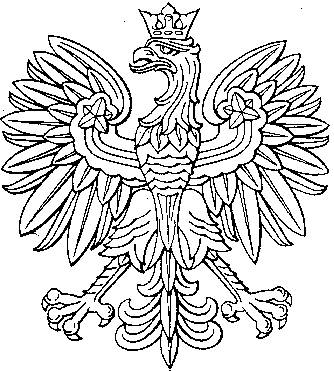 